Karta pracy 4Termin: 30.03Was für ein Sternzeichen bist du? – jaki jest Twój znak zodiaku?Popatrzcie na stronę 9 w podręczniku:- Przepiszcie do zeszytu nazwy znaków zodiaku i dopiszcie polskie znaczenia, np.:Steinbock – koziorożecWassermann – wodnik itd.- Następnie, aby utrwalić te słówka zapiszcie w zeszytach zdania 1-7 wg przykładu.Robert Lewandowski ist am einundzwanzigsten August geboren. Er ist also Löwe.           (Robert Lewandowski urodził sie 21. sierpnia. Jest więc lwem.)Uwaga! Zwróćcie uwagę, że używamy tu liczebników porządkowych 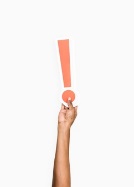 (końcówka –ten lub –sten)- und du? Wann bist du geboren? Was für ein Sternzeichen bist du? (odpowiedz na pytanie)………………………………………………………………………………………………………………………………………………A może wyślesz takie pytanie smsem do kolegi/koleżanki z grupy? A może ktoś wyśle do mnie? - I jeszcze krótkie wyjaśnienie (a w zasadzie przypomnienie) odnośnie pytania Was für ein/eine? – znaczy jaki, jaka, jakie?Przykłady: Was für ein Hemd hat er gekauft? – Ein blaues.                    Was für eine Bluse hat sie heute an?  - Eine rote Bluse.Wiecie dlaczego raz jest ein a raz eine? – na pewno wiecie, a dla Zapominalskich podpowiedź: rodzajnik.I co ważne: w odpowiedzi zawsze używamy rodzajnika nieokreślonego- A teraz wykonajcie ćwiczenia z ćwiczeniówki: 9,10,11/8Pamiętajcie: w razie pytań kontaktujcie się ze mną.Na następną naszą lekcję (01.04) przewidziałam utrwalające ćwiczenia z ćwiczeniówki: 7,8/7 oraz 12,13/9. Nie będę więc zamieszczać kolejnej karty pracy, tylko zrobię wpis w „zadaniach domowych” dla przypomnienia.Pozdrawiam 